О мерах по профилактике природных пожаров и подготовке к пожароопасному периоду в 2014 году 	  В целях обеспечения надежной защиты населения, территории и подготовки к пожароопасному периоду в соответствии с требованиями Федеральных Законов № 131-ФЗ от 06.10.2003г. «Об общих принципах организации местного самоуправления в РФ», № 69-ФЗ от 21.12.1994 г. «О  пожарной безопасности, закона Липецкой области № 224- ОЗ от 18.10.2005 года «О правовом регулировании вопросов пожарной безопасности в Липецкой области»; руководствуясь Уставом сельского поселения, администрация сельского поселения Пушкинский сельсоветПОСТАНОВЛЕТ:1. Ввести с 1 апреля 2014 года по 15 октября 2014 года особый противопожарный режим на территории сельского поселения Пушкинский сельсовет с установлением дополнительных требований пожарной безопасности.2. Утвердить план мероприятий по обеспечению населенных пунктов сельского поселения от природных пожаров в пожароопасный период (приложение № 1).3. Утвердить расчет сил и средств, привлекаемых для тушения природных пожаров (приложение № 2).4. Обеспечить соблюдение первичных мер пожарной безопасности в населенных пунктах; обеспечить готовность добровольной пожарной  дружины.4.1.Обеспечить противопожарную защищенность объектов и населения на территории сельского поселения.4.2.Специалисту Машковой Г.Н., уполномоченному на решение вопросов ГО и ЧС, провести ревизию противопожарного оборудования обеспечить к ним беспрепятственный проезд.4.3. Обеспечить территорию населенных пунктов запасами воды.4.4.Запретить населению до отмены особого противопожарного режима:   посещения лесов, разведения костров, поджигание сухой травы, мусора.4.5.На информационном щите специалисту Машковой Г.Н. организовать публикацию по профилактике пожаров на объектах и местах с массовым пребыванием людей, в лесополосах, информировать население о принятых решениях по обеспечению пожарной безопасности на территории сельского  поселения.5. Рекомендовать руководителю п/у Отрада ООО Добрыня С.Е. Архипову запретить сжигание горючих отходов и сухой травы на территории сельского поселения.6. Контроль за исполнением настоящего распоряжения оставляю за собой.Глава сельского поселенияПушкинский сельсовет                                                 Н.Г. Демихова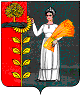 ПОСТАНОВЛЕНИЕАДМИНИСТРАЦИИ  СЕЛЬСКОГО ПОСЕЛЕНИЯ ПУШКИНСКИЙ СЕЛЬСОВЕТДобринского муниципального районаЛипецкой области Российской ФедерацииПОСТАНОВЛЕНИЕАДМИНИСТРАЦИИ  СЕЛЬСКОГО ПОСЕЛЕНИЯ ПУШКИНСКИЙ СЕЛЬСОВЕТДобринского муниципального районаЛипецкой области Российской ФедерацииПОСТАНОВЛЕНИЕАДМИНИСТРАЦИИ  СЕЛЬСКОГО ПОСЕЛЕНИЯ ПУШКИНСКИЙ СЕЛЬСОВЕТДобринского муниципального районаЛипецкой области Российской Федерации01  апреля  2014 г.          с. Пушкино№ 7